
ASI Auditor Accreditation Form 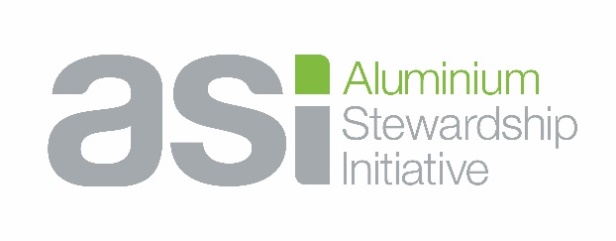 Version 1, 8 June 2017This Form is used by Conformity Assessment Bodies (CAB’s) that wish to apply to become an ASI Accredited Auditor.  The Form can also be used as part of the annual renewal and to change the scope of the ASI Accreditation. Please refer to the ASI Auditor Accreditation Procedure for instructions and details pertaining to ASI Auditor Accreditation.You can complete this form electronically using Microsoft Word, or print and scan the completed form.  Please remember to include all supporting documentary evidence (electronically or in paper form).If you have any questions please contact info@aluminium-stewardship.org Section 1 – General InformationSection 2 – Accreditation ScopeComplete this section for the Conformity Assessment Body in accordance with the requirements outlined in the ASI Auditor Accreditation Procedure Schedule 2 ASI Accreditation Requirements for Conformity Assessment Bodies.  Remember to provide relevant supporting documentary evidence.Section 3 – List of individual AuditorsComplete this section for each Individual Auditor in accordance with the requirements outlined in the ASI Auditor Accreditation Procedure Schedule 3 Competency Requirements for Auditors Conducting ASI Audits.  Remember to provide relevant supporting documentary evidence.Section 4 – ASI Certification Audit Quality ControlSection 5 – Conformity Assessment Body commitment and consent to become an ASI Accredited AuditorNote:Complete Section 5 for New Applications (Section 6 must be used for Renewals and Changes).  The applicant named and described in Section 1 2, 3, and 4 (or each legal entity forming part of an applicant group): hereby applies to become an ASI Accredited Auditor of Aluminium Stewardship Initiative Ltd (ASI) based on the information indicated in this Form agrees that the information on the Form and supplementary documentation is correctagrees to be bound by the requirements and conditions relating to being an ASI Accredited Auditor as outlined in the ASI Auditor Accreditation Procedureagrees to be bound by the requirements and conditions relating to conduct of ASI Certification Audits as outlined in the ASI Assurance Manualrepresents that it is not currently engaged in any activity which would be likely to bring ASI into disrepute;agrees that ASI Auditor Accreditation may be terminated, withdrawn or suspended: if it fails to comply with any undertakings given by it;if its actions or omissions do, or threaten to, bring ASI into disrepute in any way; or as a result of the outcomes of an ASI Complaints Mechanism processagrees to its name, organisational logo and applicable contact details (as relevant), being listed on the ASI website if approved as an ASI Accredited Auditoragrees to pay the applicable fees in accordance with fees and charges in the ASI Auditor Accreditation Procedure Schedule 1 Fees and Chargesagrees to comply with the Anti-Trust Compliance Policy adopted by ASI in our dealings with ASI and other ASI membersagrees to comply with ASI’s requirements relating to the use of ASI’s logo and ASI-related claims, andif approved as an ASI Accredited Auditor, irrevocably grants a non-exclusive royalty free licence to ASI to use its logo on the ASI website and for other ASI-related purposes.Signed for and on behalf of the applicant Conformity Assessment Body by:Please submit to accreditation@aluminium-stewardship.org along with a high resolution file of your organisational logo and other supporting documentary evidence.Section 6 –ASI Accredited Auditor Annual Renewal or UpdateNote:Complete Section 6 for Renewals and Changes (Section 6 must be used for New Applications).  The non-relevant section can be deleted from your application.The ASI Accredited Auditor named above (or each legal entity forming part of an applicant group): hereby applies to renew/change its status as an ASI Accredited Auditor of Aluminium Stewardship Initiative Ltd (ASI) based on the existing information published on the ASI Website about the ASI Accredited Auditor and any changes indicated in the Formagrees that the all information about the ASI Accredited Auditor provided to date to ASI including supplementary documentation is correctagrees to be bound by the requirements and conditions relating to being an ASI Accredited Auditor as outlined in the ASI Auditor Accreditation Procedureagrees to be bound by the requirements and conditions relating to conduct of ASI Certification Audits as outlined in the ASI Assurance Manualrepresents that it is not currently engaged in any activity which would be likely to bring ASI into disrepute;agrees that ASI Auditor Accreditation may be terminated, withdrawn or suspended: if it fails to comply with any undertakings given by it;if its actions or omissions do, or threaten to, bring ASI into disrepute in any way; or as a result of the outcomes of an ASI Complaints Mechanism processagrees to its name, organisational logo and applicable contact details (as relevant), being listed on the ASI website if approved as an ASI Accredited Auditoragrees to pay the applicable fees in accordance with fees and charges in the ASI Auditor Accreditation Procedure Schedule 1 Fees and Chargesagrees to comply with the Anti-Trust Compliance Policy adopted by ASI in our dealings with ASI and other ASI membersagrees to comply with ASI’s requirements relating to the use of ASI’s logo and ASI-related claims, andcontinues to irrevocably grant a non-exclusive royalty free licence to ASI to use its logo on the ASI website and for other ASI-related purposes.Signed for and on behalf of the ASI Accredited Auditor by:Please submit to accreditation@aluminium-stewardship.org along with a high resolution file of your organisational logo (if changed from the one already supplied) and any other supporting documentary evidence.Name of Conformity Assessment Body This is the name that will appear on the ASI websiteIf different from above, add the full name of the legal entity and country of incorporation.For example Certification Enterprises Ltd (UK).Include evidence of company registration.Registered business details.AddressRegistered business details.CityRegistered business details.Province/StateRegistered business details.CountryRegistered business details.Telephone NumberRegistered business details.Fax NumberRegistered business details.WebsitePostal Address(If different to above)VAT NumberEU and VAT registered companies onlyPrimary contact (for ASI correspondence)NamePrimary contact (for ASI correspondence)PositionPrimary contact (for ASI correspondence)Telephone NumberPrimary contact (for ASI correspondence)Fax NumberPrimary contact (for ASI correspondence)EmailPrimary contact (for ASI correspondence)SkypeLocations and contacts details to appear on ASI WebsiteDetailsLocation 1Location 2Location 3Locations and contacts details to appear on ASI WebsiteCountry/RegionLocations and contacts details to appear on ASI WebsiteContact Person NameLocations and contacts details to appear on ASI WebsiteContact Person PhoneLocations and contacts details to appear on ASI WebsiteContact Person EmailLocations and contacts details to appear on ASI WebsiteDetailsLocation 4Location 5Location 6Locations and contacts details to appear on ASI WebsiteCountry/RegionLocations and contacts details to appear on ASI WebsiteContact Person NameLocations and contacts details to appear on ASI WebsiteContact Person PhoneLocations and contacts details to appear on ASI WebsiteContact Person EmailLocations and contacts details to appear on ASI WebsitePlease attach details if registering more than 6 locations.Please attach details if registering more than 6 locations.Please attach details if registering more than 6 locations.Please attach details if registering more than 6 locations.PurposeSelect applicable options. Notes: If the purpose is a Scope change, please indicate if the change relates to the Conformity Assessment Body and/or Individual Auditors.A Scope Change may occur during the Annual Renewal.  Initial application – please complete Sections 1, 2, 3, 4 & 5or  Annual Renewal – please complete and sign Section 6and/or  Scope Change to:  Conformity Assessment Body – please note changes in Section 1, 2 & 4 and sign Section 6)  Individual Auditors – please note changes in Section 3 and sign Section 6)  Initial application – please complete Sections 1, 2, 3, 4 & 5or  Annual Renewal – please complete and sign Section 6and/or  Scope Change to:  Conformity Assessment Body – please note changes in Section 1, 2 & 4 and sign Section 6)  Individual Auditors – please note changes in Section 3 and sign Section 6)  Initial application – please complete Sections 1, 2, 3, 4 & 5or  Annual Renewal – please complete and sign Section 6and/or  Scope Change to:  Conformity Assessment Body – please note changes in Section 1, 2 & 4 and sign Section 6)  Individual Auditors – please note changes in Section 3 and sign Section 6)Independent Accreditation (Select ASI Standard an all applicable accreditations)Remember to provide Evidence of all accreditations including where relevant copies of the oversight assessment conducted by the CAB’s accreditation body/ies within the last 12 months.ASI StandardAccreditation to:Accredited By:For Schemes:Independent Accreditation (Select ASI Standard an all applicable accreditations)Remember to provide Evidence of all accreditations including where relevant copies of the oversight assessment conducted by the CAB’s accreditation body/ies within the last 12 months. ASI Performance Standard ISO/IEC 17021 ISO 9001 ISO 14001 OHSAS 18001 ISO 14065 ISO 37001 ISO 37101Other:Independent Accreditation (Select ASI Standard an all applicable accreditations)Remember to provide Evidence of all accreditations including where relevant copies of the oversight assessment conducted by the CAB’s accreditation body/ies within the last 12 months. ASI Performance Standard Other: SA 8000Other:Independent Accreditation (Select ASI Standard an all applicable accreditations)Remember to provide Evidence of all accreditations including where relevant copies of the oversight assessment conducted by the CAB’s accreditation body/ies within the last 12 months. ASI Chain of Custody Standard ISO/IEC 17021 ISO 9001 Other:Independent Accreditation (Select ASI Standard an all applicable accreditations)Remember to provide Evidence of all accreditations including where relevant copies of the oversight assessment conducted by the CAB’s accreditation body/ies within the last 12 months. ASI Chain of Custody Standard ISO/IEC 17065 ISO 9001 Other:Independent Accreditation (Select ASI Standard an all applicable accreditations)Remember to provide Evidence of all accreditations including where relevant copies of the oversight assessment conducted by the CAB’s accreditation body/ies within the last 12 months. ASI Chain of Custody Standard Other: RJC Chain of Custody FSC Chain of Custody MSC Chain of Custody Bonsucro Chain of Custody RSPO Chain of CustodyOther:ASI Aluminium Supply Chain Sectors and ExperienceSelect sectors and provide a summary of the Conformity Assessment Body’s experience in this sector with supporting documentary evidence and references as applicable.Please remember to include accreditation to relevant other supply chain initiatives such as RJC Accredited Auditors and BetterCoal Approved Assessors (see also item 14). Bauxite Mining - Experience includes: Bauxite Mining - Experience includes: Bauxite Mining - Experience includes:ASI Aluminium Supply Chain Sectors and ExperienceSelect sectors and provide a summary of the Conformity Assessment Body’s experience in this sector with supporting documentary evidence and references as applicable.Please remember to include accreditation to relevant other supply chain initiatives such as RJC Accredited Auditors and BetterCoal Approved Assessors (see also item 14). Alumina Refining - Experience includes: Alumina Refining - Experience includes: Alumina Refining - Experience includes:ASI Aluminium Supply Chain Sectors and ExperienceSelect sectors and provide a summary of the Conformity Assessment Body’s experience in this sector with supporting documentary evidence and references as applicable.Please remember to include accreditation to relevant other supply chain initiatives such as RJC Accredited Auditors and BetterCoal Approved Assessors (see also item 14). Aluminium Smelting - Experience includes: Aluminium Smelting - Experience includes: Aluminium Smelting - Experience includes:ASI Aluminium Supply Chain Sectors and ExperienceSelect sectors and provide a summary of the Conformity Assessment Body’s experience in this sector with supporting documentary evidence and references as applicable.Please remember to include accreditation to relevant other supply chain initiatives such as RJC Accredited Auditors and BetterCoal Approved Assessors (see also item 14). Casthouses - Experience includes: Casthouses - Experience includes: Casthouses - Experience includes:ASI Aluminium Supply Chain Sectors and ExperienceSelect sectors and provide a summary of the Conformity Assessment Body’s experience in this sector with supporting documentary evidence and references as applicable.Please remember to include accreditation to relevant other supply chain initiatives such as RJC Accredited Auditors and BetterCoal Approved Assessors (see also item 14). Semi-Fabrication - Experience includes: Semi-Fabrication - Experience includes: Semi-Fabrication - Experience includes:ASI Aluminium Supply Chain Sectors and ExperienceSelect sectors and provide a summary of the Conformity Assessment Body’s experience in this sector with supporting documentary evidence and references as applicable.Please remember to include accreditation to relevant other supply chain initiatives such as RJC Accredited Auditors and BetterCoal Approved Assessors (see also item 14). Aluminium Re-melting / Refining - Experience includes: Aluminium Re-melting / Refining - Experience includes: Aluminium Re-melting / Refining - Experience includes:ASI Aluminium Supply Chain Sectors and ExperienceSelect sectors and provide a summary of the Conformity Assessment Body’s experience in this sector with supporting documentary evidence and references as applicable.Please remember to include accreditation to relevant other supply chain initiatives such as RJC Accredited Auditors and BetterCoal Approved Assessors (see also item 14). Material Conversion - Experience includes: Material Conversion - Experience includes: Material Conversion - Experience includes:ASI Aluminium Supply Chain Sectors and ExperienceSelect sectors and provide a summary of the Conformity Assessment Body’s experience in this sector with supporting documentary evidence and references as applicable.Please remember to include accreditation to relevant other supply chain initiatives such as RJC Accredited Auditors and BetterCoal Approved Assessors (see also item 14). Other Manufacturing or sale of products containing aluminium - Experience includes: Other Manufacturing or sale of products containing aluminium - Experience includes: Other Manufacturing or sale of products containing aluminium - Experience includes:ASI Aluminium Supply Chain Sectors and ExperienceAdditional Experience for ASI Performance StandardIn the Social category, please whether the CAB is a Member of the Association of Professional Social Compliance Auditors (APSCA) or is a SEDEX registered Audit Company (see also Item 14). Governance - Experience includes: Governance - Experience includes: Governance - Experience includes:ASI Aluminium Supply Chain Sectors and ExperienceAdditional Experience for ASI Performance StandardIn the Social category, please whether the CAB is a Member of the Association of Professional Social Compliance Auditors (APSCA) or is a SEDEX registered Audit Company (see also Item 14). Environmental - Experience includes: Environmental - Experience includes: Environmental - Experience includes:ASI Aluminium Supply Chain Sectors and ExperienceAdditional Experience for ASI Performance StandardIn the Social category, please whether the CAB is a Member of the Association of Professional Social Compliance Auditors (APSCA) or is a SEDEX registered Audit Company (see also Item 14). Social - Experience includes: Social - Experience includes: Social - Experience includes:Geographic LocationList the countries in which you have relevant experience and accreditation to conduct ASI Certification AuditsImpartiality and ComplaintsStatement identifying Members for which the Conformity Assessment Body has provided Consultancy relating to any aspects covered by the ASI Standards in any form within the last 3 years.Impartiality and ComplaintsProvide information about complaints from third parties received by the Conformity Assessment Body in the previous 12 months that may affect the integrity of the ASI Certification Audits.  These include complaints the Conformity Assessment Body’s conduct or the conduct of Individual Auditors (see also item 20).  Please include information about any corrective actions (noting the confidential nature of some of the contact details).For example please provide information for complaints relating the understanding of Aluminium supply chain activities (e.g. mining, smelting, etc.) and/or issues (labour rights, mine rehabilitation, greenhouse gases, etc.) typical of the aluminium supply chain.  Number of auditors EmployeesNumber of auditors ContractorsGeneral overview of services and activitiesProvide a summary of the scope and nature of services and activities.Please include accreditation services offered to other supply chain initiatives.Contact DetailsNameContact DetailsContact PhoneContact DetailsContact EmailContact DetailsLocationContact DetailsRelationship to Conformity Assessment Body Employee Contractor - please provide name of employer: Employee Contractor - please provide name of employer: Employee Contractor - please provide name of employer: Employee Contractor - please provide name of employer:General Experience and qualificationsSecondary educationGeneral Experience and qualificationsConfirm and provide supporting information and evidence that the Individual Auditor named above has 5 years total work experience, at least 2 years of the total five years’ work experience with governance, environmental, social and/or quality management systems.  Please provide General Experience and qualificationsFluency in English (written, spoken, comprehension) Native speaker / fluent Highly proficient / very good working knowledge Basic communication skills / working knowledge Native speaker / fluent Highly proficient / very good working knowledge Basic communication skills / working knowledge Native speaker / fluent Highly proficient / very good working knowledge Basic communication skills / working knowledge Native speaker / fluent Highly proficient / very good working knowledge Basic communication skills / working knowledgeGeneral Experience and qualificationsOther Languages (While fluency in other language is encouraged, ASI’s official language is English) Native speaker / fluent Highly proficient / very good working knowledge Basic communication skills / working knowledge Native speaker / fluent Highly proficient / very good working knowledge Basic communication skills / working knowledge Native speaker / fluent Highly proficient / very good working knowledge Basic communication skills / working knowledge Native speaker / fluent Highly proficient / very good working knowledge Basic communication skills / working knowledgeAuditing Experience and qualificationsRecognised formal auditor training. Please provide supporting information and evidence.Auditing Experience and qualificationsRegistered with IRCA (or demonstrate conformance with IRCA requirements or an equivalent registration). Please provide supporting information and evidence.Auditing Experience and qualificationsConfirm and provide supporting information and evidence that the Individual Auditor named above has within the last 3 consecutive years, four complete audits for a total of at least 20 days of audit experience under the direction and guidance of a Lead Auditor (Audit Team leader).Lead Auditor Is the Individual Auditor able and competent to act as a Lead Auditor? Yes – go to question 19 No – go to question 20 Yes – go to question 19 No – go to question 20 Yes – go to question 19 No – go to question 20 Yes – go to question 19 No – go to question 20Lead Auditor ExperienceLead auditor training (internal or external). Please provide supporting information and evidence.Lead Auditor ExperienceConfirm and provide supporting information and evidence that the Individual Auditor named above has at least three complete audits for a minimum total of 15 days of audit experience acting in the role of a Lead Auditor (audit team leader). The audits should be completed within the last 2 consecutive years.Lead Auditor ExperienceConfirm and provide supporting information and evidence that the Lead Auditor has undergone an independent witness audit in the last 2 consecutive years (by the Conformity Assessment Body and/or the Conformity Assessment Body’s Accreditation Body/ies) and successfully addressed any identified issues.Impartiality and ComplaintsStatement identifying Members for which the Individual Auditor has provided Consultancy relating to the ASI Standards in any form within the last 3 years.Impartiality and ComplaintsStatement identifying the Individual Auditor’s professional membership and/or affiliations with external organisations that may present a conflict or potential for bias, as it relates to the criteria in the ASI Standards.Impartiality and ComplaintsProvide information about complaints raised about the Individual Auditor in the last 12 months as it relates to activities or issues in the aluminium supply chain that may affect the integrity of the ASI Certification Audits.  (See also item 12) Sector and Discipline KnowledgeRemember to provide supporting documentary evidence including industry sector codes defined in the United Nations International Standard Industrial Classification of All Economic Activities (ISIC) or the equivalent document for your location.ASI StandardSectorMandatory Required DisciplineMandatory Required DisciplineLocation (Country / region)Sector and Discipline KnowledgeRemember to provide supporting documentary evidence including industry sector codes defined in the United Nations International Standard Industrial Classification of All Economic Activities (ISIC) or the equivalent document for your location.ASI Performance StandardAll sectors Anti-Corruption laws and regulations and their governing agenciesPlease add relevant supporting information:       Anti-Corruption laws and regulations and their governing agenciesPlease add relevant supporting information:      Sector and Discipline KnowledgeRemember to provide supporting documentary evidence including industry sector codes defined in the United Nations International Standard Industrial Classification of All Economic Activities (ISIC) or the equivalent document for your location.ASI Performance StandardAll sectors Environmental protection laws and regulations and their governing agencies Please add relevant supporting information:       Environmental protection laws and regulations and their governing agencies Please add relevant supporting information:      Sector and Discipline KnowledgeRemember to provide supporting documentary evidence including industry sector codes defined in the United Nations International Standard Industrial Classification of All Economic Activities (ISIC) or the equivalent document for your location.ASI Performance StandardAll sectors Social laws and regulations and their governing agencies Please add relevant supporting information:       Social laws and regulations and their governing agencies Please add relevant supporting information:      Sector and Discipline KnowledgeRemember to provide supporting documentary evidence including industry sector codes defined in the United Nations International Standard Industrial Classification of All Economic Activities (ISIC) or the equivalent document for your location.ASI Performance Standard Bauxite Mining Mine Rehabilitation  Biodiversity management  Indigenous Peoples Rights including Free Prior and Informed Consent Please add relevant supporting information:       Mine Rehabilitation  Biodiversity management  Indigenous Peoples Rights including Free Prior and Informed Consent Please add relevant supporting information:      Sector and Discipline KnowledgeRemember to provide supporting documentary evidence including industry sector codes defined in the United Nations International Standard Industrial Classification of All Economic Activities (ISIC) or the equivalent document for your location.ASI Performance Standard Alumina Refining Bauxite residue management  Indigenous Peoples Rights including Free Prior and Informed ConsentPlease add relevant supporting information:       Bauxite residue management  Indigenous Peoples Rights including Free Prior and Informed ConsentPlease add relevant supporting information:      Sector and Discipline KnowledgeRemember to provide supporting documentary evidence including industry sector codes defined in the United Nations International Standard Industrial Classification of All Economic Activities (ISIC) or the equivalent document for your location.ASI Performance Standard Aluminium Smelting Greenhouse gases  Spent pot line management  Indigenous Peoples Rights including Free Prior and Informed Consent Please add relevant supporting information:       Greenhouse gases  Spent pot line management  Indigenous Peoples Rights including Free Prior and Informed Consent Please add relevant supporting information:      Sector and Discipline KnowledgeRemember to provide supporting documentary evidence including industry sector codes defined in the United Nations International Standard Industrial Classification of All Economic Activities (ISIC) or the equivalent document for your location.ASI Performance Standard Casthouses Greenhouse gases  Dross managementPlease add relevant supporting information:       Greenhouse gases  Dross managementPlease add relevant supporting information:      Sector and Discipline KnowledgeRemember to provide supporting documentary evidence including industry sector codes defined in the United Nations International Standard Industrial Classification of All Economic Activities (ISIC) or the equivalent document for your location.ASI Performance Standard Semi-Fabrication Material stewardship and Recycling Please add relevant supporting information:       Material stewardship and Recycling Please add relevant supporting information:      Sector and Discipline KnowledgeRemember to provide supporting documentary evidence including industry sector codes defined in the United Nations International Standard Industrial Classification of All Economic Activities (ISIC) or the equivalent document for your location.ASI Performance Standard Material Conversion Material stewardship and Recycling Please add relevant supporting information:       Material stewardship and Recycling Please add relevant supporting information:      Sector and Discipline KnowledgeRemember to provide supporting documentary evidence including industry sector codes defined in the United Nations International Standard Industrial Classification of All Economic Activities (ISIC) or the equivalent document for your location.ASI Performance Standard Other Manufacturing or sale of products containing aluminium Material stewardship and Recycling Please add relevant supporting information:       Material stewardship and Recycling Please add relevant supporting information:      Sector and Discipline KnowledgeRemember to provide supporting documentary evidence including industry sector codes defined in the United Nations International Standard Industrial Classification of All Economic Activities (ISIC) or the equivalent document for your location.ASI Performance Standard Aluminium Re-melting / Refining Material stewardship and Recycling Greenhouse gases  Dross managementPlease add relevant supporting information:       Material stewardship and Recycling Greenhouse gases  Dross managementPlease add relevant supporting information:      Sector and Discipline KnowledgeRemember to provide supporting documentary evidence including industry sector codes defined in the United Nations International Standard Industrial Classification of All Economic Activities (ISIC) or the equivalent document for your location.ASI Chain of Custody StandardAll sectors Anti-Corruption laws and regulations and their governing agenciesPlease add relevant supporting information:       Anti-Corruption laws and regulations and their governing agenciesPlease add relevant supporting information:      Sector and Discipline KnowledgeRemember to provide supporting documentary evidence including industry sector codes defined in the United Nations International Standard Industrial Classification of All Economic Activities (ISIC) or the equivalent document for your location.ASI Chain of Custody StandardAll sectors Social laws and regulations and their governing agenciesPlease add relevant supporting information:       Social laws and regulations and their governing agenciesPlease add relevant supporting information:      Sector and Discipline KnowledgeRemember to provide supporting documentary evidence including industry sector codes defined in the United Nations International Standard Industrial Classification of All Economic Activities (ISIC) or the equivalent document for your location.ASI Chain of Custody StandardAll sectors Product laws and regulations and their governing agenciesPlease add relevant supporting information:       Product laws and regulations and their governing agenciesPlease add relevant supporting information:      Sector and Discipline KnowledgeRemember to provide supporting documentary evidence including industry sector codes defined in the United Nations International Standard Industrial Classification of All Economic Activities (ISIC) or the equivalent document for your location.ASI Chain of Custody StandardAll sectors Material accounting systems (quality control and assurance)Please add relevant supporting information:       Material accounting systems (quality control and assurance)Please add relevant supporting information:      Sector and Discipline KnowledgeRemember to provide supporting documentary evidence including industry sector codes defined in the United Nations International Standard Industrial Classification of All Economic Activities (ISIC) or the equivalent document for your location.ASI Chain of Custody Standard Bauxite MiningNo Mandatory Discipline Knowledge at this timePlease add relevant supporting information:      No Mandatory Discipline Knowledge at this timePlease add relevant supporting information:      Sector and Discipline KnowledgeRemember to provide supporting documentary evidence including industry sector codes defined in the United Nations International Standard Industrial Classification of All Economic Activities (ISIC) or the equivalent document for your location.ASI Chain of Custody Standard Alumina RefiningNo Mandatory Discipline Knowledge at this timePlease add relevant supporting information:      No Mandatory Discipline Knowledge at this timePlease add relevant supporting information:      Sector and Discipline KnowledgeRemember to provide supporting documentary evidence including industry sector codes defined in the United Nations International Standard Industrial Classification of All Economic Activities (ISIC) or the equivalent document for your location.ASI Chain of Custody Standard Aluminium Smelting Greenhouse gasesPlease add relevant supporting information:       Greenhouse gasesPlease add relevant supporting information:      Sector and Discipline KnowledgeRemember to provide supporting documentary evidence including industry sector codes defined in the United Nations International Standard Industrial Classification of All Economic Activities (ISIC) or the equivalent document for your location.ASI Chain of Custody Standard Casthouses Greenhouse gasesPlease add relevant supporting information:       Greenhouse gasesPlease add relevant supporting information:      Sector and Discipline KnowledgeRemember to provide supporting documentary evidence including industry sector codes defined in the United Nations International Standard Industrial Classification of All Economic Activities (ISIC) or the equivalent document for your location.ASI Chain of Custody Standard Semi-Fabrication Greenhouse gasesPlease add relevant supporting information:       Greenhouse gasesPlease add relevant supporting information:      Sector and Discipline KnowledgeRemember to provide supporting documentary evidence including industry sector codes defined in the United Nations International Standard Industrial Classification of All Economic Activities (ISIC) or the equivalent document for your location.ASI Chain of Custody Standard Aluminium Re-melting / Refining Greenhouse gasesPlease add relevant supporting information:       Greenhouse gasesPlease add relevant supporting information:      Sector and Discipline KnowledgeRemember to provide supporting documentary evidence including industry sector codes defined in the United Nations International Standard Industrial Classification of All Economic Activities (ISIC) or the equivalent document for your location.ASI Chain of Custody Standard Material Conversion Greenhouse gasesPlease add relevant supporting information:       Greenhouse gasesPlease add relevant supporting information:      Sector and Discipline KnowledgeRemember to provide supporting documentary evidence including industry sector codes defined in the United Nations International Standard Industrial Classification of All Economic Activities (ISIC) or the equivalent document for your location.ASI Chain of Custody Standard Other Manufacturing or sale of products containing aluminium Greenhouse gasesPlease add relevant supporting information:       Greenhouse gasesPlease add relevant supporting information:      ASI Accredited Auditor Certification Audit Quality Manual and ProceduresProvide reference and copies of relevant quality manuals and/or procedures developed to undertake ASI Certification Audits with documented evidence (where applicable) indicating:Effectiveness of controls to manage impartialityIndividual Auditor (employee and contractor)  competency assessmentsIndividual Auditor training records (external, internal and/or on the job training)Effectiveness of controls to manage confidentialityList of complaints received relating to ASI Certification Audits and the response and follow-up actionsEffectiveness that operational controls and processes are effective to maintain audit quality, integrity and calibrationEvidence that the Conformity Assessment Body’s management system for the ASI Certification Audit is effective. Evidence may include results of internal audits and management reviews.NamePosition / TitleConformity Assessment BodySignatureDateName of ASI Accredited AuditorNamePosition / TitleConformity Assessment BodySignatureDate